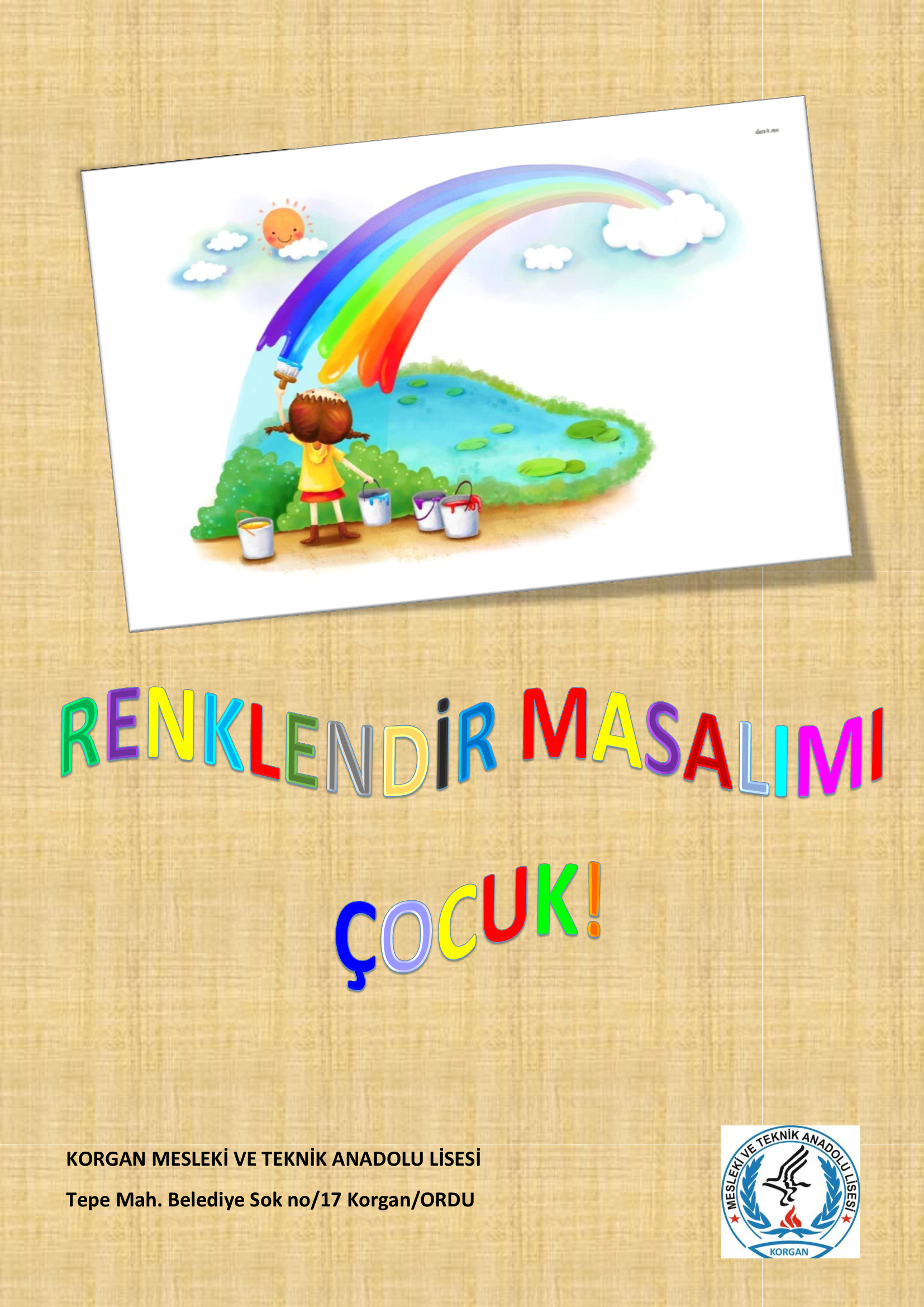 Bu proje yönergesi 2016-2017 eğitim öğretim yılında uygulanmakta olan “1 İLÇE 11 DEĞER 111 PROJE” projesi kapsamında hazırlanmış olup ………………………………. Müdürlüğünün onayladığı tarihte yürürlüğü girer ve “Proje Yürütme Kurulu” tarafından yürütülür.Ad Soyad        Okul Müdürüİmza“1 İLÇE 11 DEĞER 111 PROJE”PROJE DEĞERLENDİRME FORMUPROJENİN HAZIRLANDIĞI  OKUL:  PROJENİN NUMARASI /  ADI  / ALANI :Adı Soyadı  			İmza PROJENİN ADI “RENKLENDİR MASALIMI ÇOCUK!”PROJENİN TÜRÜÖğrenme-öğretme etkinlikleri  Değer ve tutumları kazandırmaErken çocukluk eğitimiPROJE SAHİBİKORGAN MESLEKİ VE TEKNİK ANADOLU LİSESİPROJE DÖNEMİ2017-2018PROJENİN BAŞLANGIÇ / BİTİŞ TARİHLERİ10.01.2018 - 23.04.2018PROJENİN AMAÇLARI/HEDEFLERİTürkçe hassasiyeti kazandırmak,Çocukların hayal gücü ve yaratıcılıklarını geliştirmek,Çocukların sorun çözme ve korkularıyla baş edebilme becerilerini geliştirmek,Empati duygularını desteklemek,Dikkatlerini, hafızalarını ve muhakeme yapma becerilerini geliştirmek,Öğrendiklerini çevre ve ailesiyle paylaşarak Türkçenin dil hassasiyetini yaşatmak,Hayal gücü ve yaratıcılıklarını geliştirmek,Dil gelişimini desteklemek,Çocukların kelime hazineleri artar.Çocuklar okumayı, alfabeyi, sayıları, matematiği, hayvanları, ormanları, çiçekleri, ağaçları, mevsimleri masallarla öğrenebilir.Masal ve hikâyelerle çocukların toplumsal değerleri öğrenmelerinde rol oynamak, Çocuklar, masallardan çok zevk alır ve eğlenirler.Masallardan çok şey öğrenirler. (duygular, davranış, arkadaşlık vs)Çocuklar, kendilerini masallardaki kahramanların yerine koyarak değişik dünyalara giderler.Masallar sayesinde farklı konulara ilgi duymaya başlarlar.PROJENİN GEREKÇELERİÇocukların hayal güçlerini yeterli derecede kullanamaması,Çocukların, çözüm bulma ve problem çözme becerilerinin yeterli olmamasıÇocukların yaratıcı düşünmeye ve soru sormaya yönlendirme gerekliliğiMasal kitaplarındaki resimler çocukları resim yapmaya teşvik etmek,Çocukların masallar sayesinde okumayı ve dinlemeyi sevmesini sağlamakMasallar çocukların meraklanmasını sağlamak ve okumaya teşvik etmek,Çocukların masal kitaplarında okudukları ile gerçek dünya arasında anlamlı ilişkiler kurmalarına yardımcı olunması gerekliliği,Masalların sadece çocuklara faydası yoktur aynı zamanda anne, baba ve öğretmenlere de yararları çoktur. Resimli çocuk (masal) kitapları sayesinde, büyüklerin, dünyaya çocukların penceresinden bakmasını sağlamak,PROJENİN YASAL DAYANAĞI(14.06.1973 TARİHLİ VE 1739 SAYILI MİLLİ EĞİTİM TEMEL KANUNU,25.08.2011 TARİHLİ VE 652 SAYILI MİLLİ EĞİTİM BAKANLIĞININ TEŞKİLAT VE GÖREVLERİ HAKKINDA KANUN HÜKMÜNDE KARARNAME,05.06.1961 TARİHLİ VE 222 SAYILI İLKÖĞRETİM VE EĞİTİM KANUNU,05.06.1986 TARİHLİ VE 3308 SAYILI MESLEKİ EĞİTİM KANUNU,MİLLİ EĞİTİM BAKANLIĞININ DİĞER MEVZUATLARI(KANUN, YÖNETMELİK,  YÖNERGE, GENELGE, TALİMAT…) DİKKATE ALINARAK HAZIRLANMIŞTIR.PROJENİN HEDEF KİTLESİ	Korgan Mesleki ve Teknik Anadolu Lisesi Öğrencileri	Korgan ilçesinde yer alan diğer liseler	Korgan ilçesinde yer alan ilkokullar, anaokulları	Korgan ilçesinde yer alan gündüz bakımevi ve kreşlerPROJE ORTAKLARI-Korgan Kaymakamlığı-Korgan İlçe Milli Eğitim Müdürlüğü-Korgan Mesleki ve Teknik Anadolu LisesiPROJENİN ÖZETİÇocuklar okul çağının ilk yıllarında somut düşünce evresinden tam olarak çıkmış değillerdir. Çoğunlukla çocuk kahramanların hikâyelerinden hoşlanırlar. Doğal yaşam ve hayvanlara olan ilgileri devam eder. Okumayı öğrenecekleri zamana kadar onlara masallar anlatarak okumaya ve dinlemeye karşı ilgilerini arttırabiliriz. Çünkü hala somut düşünce evresinde oldukları için, zihinlerinde canlandırmakta zorlandıklarında, resimler ve görsellik onların ilgilerini canlı tutar.Biz de bu proje ile okul çağına gelmemiş veya henüz gelmiş çocuklara masallar anlatarak onların ilgilerini çekmeyi hedefliyoruz. Çünkü masallar yalnızca psikolojik ya da zihinsel düzeyde değil, nörolojik düzeyde de çok büyük önem taşımaktadır. Masal dinlemek bir terapi yöntemidir. Çocukları sakinleştirir. Hazır bulunuşluklarını, derslere olan ilgilerini arttırır. Projemiz kapsamında öğretmenlerimizin seçtiği (alanında uzman kişilerin fikirlerini alarak) masallar yine tarafımızca seçilen öğrencilerimiz tarafından Korgan ilçesinde yer alan anaokulu ve ilkokul öğrencilerine anlatılacaktır. Öğrencilerimiz öğretmenleriyle beraber okullara giderek ses taklitleri, tiyatral unsurları da katarak seçilen masalı anlatacaklardır. Sonrasında çocuklarla masallar üzerine yapılan kritiklerle çocukların masalı anlayıp anlamadığına dair bilgi alışverişi olacaktır.Daha önce görmedikleri kişilerden masal dinlemek çocuklar için daha heyecan verici bir unsurdur. Çocuklardan, bizim yanımızda götürdüğümüz resim kağıtları ve boyalarla ağabey ve ablalarından dinledikleri masalları verilen süre içinde resmetmelerini isteyeceğiz. Çocuklardan aldığımız resimleri belirli bir elemeden geçirdikten sonra -proje bitiminde (23 Nisan 2018)- bir sergi açarak Korgan halkı ve öğrencilerimizle paylaşacağız.FAALİYET NO.FAALİYET ADIFAALİYETİN YARARLANICILARIİŞBİRLİĞİ YAPILACAK KURUM/KURULUŞLARFAALİYET GERÇEKLEŞTİRME TARİHİ1Masal anlatma ve resmini çizmeKorgan AnaokuluKorgan AnaokuluKorgan Mesleki Ve Teknik Anadolu Lisesi15.02.20182Masal anlatma ve resmini çizmeKorgan İlkokuluKorgan İlkokuluKorgan Mesleki Ve Teknik Anadolu Lisesi06.03.20183Masal anlatma ve resmini çizmeAtatürk İlkokulu Atatürk İlkokuluKorgan Mesleki Ve Teknik Anadolu Lisesi13.03.20184Masal anlatma ve resmini çizmeAlya – Dua KreşiAtatürk İlkokuluKorgan Mesleki Ve Teknik Anadolu Lisesi 20.03.20185Sergi İçin Resimlerin SeçilmesiKorgan Mesleki Ve Teknik Anadolu LisesiKorgan Mesleki Ve Teknik Anadolu Lisesi22.03.20186Sergi AçılmasıKorgan Mesleki Ve Teknik Anadolu LisesiKorgan AnaokuluKorgan İlkokuluAtatürk İlkokuluKorgan’daki Diğer OkullarKorgan HalkıKorgan KaymakamlığıKorgan İlçe Milli Eğitim MüdürlüğüKorgan Mesleki ve Teknik Anadolu LisesiKorgan AnaokuluKorgan İlkokuluAtatürk İlkokulu23.04.2018PROJE YÜRÜTME KURULUNUN GÖREVLERİProjenin amaç ve beklentilerini yerine getirmek için elinden gelen çabayı gösterir.PROJEDEN BEKLENEN ÇIKTILARÇocukların, masallardan zevk alması ve eğlenmesi,Masallardan bir şeyler öğrenmesi, (duygular, davranış, arkadaşlık vs)Çocukların duygudaşlık yeteneği kazanması, kendini başka insanların yerine koyabilmesi,Hayal güçlerinin gelişmesi,Çocukların problem çözme becerilerinin gelişmesi,Çocukların yaratıcı düşünme ve soru sorma becerileri kazanması,Yaratıcılıklarının gelişmesi,Çocukların okumayı ve dinlemeyi sevmesi,Çocukların kelime hazinelerinin artması,Çocuklar okumayı, alfabeyi, sayıları, matematiği, hayvanları, ormanları, çiçekleri, ağaçları, mevsimleri masallarla öğrenmelerini sağlamak,Çocukların masallar sayesinde farklı konulara ilgi duymaya başlaması,Çocukların meraklanmasını sağlamak ve okumaya teşvik etmek,Masal kitaplarında okudukları ile gerçek dünya arasında anlamlı ilişkiler kurmalarını sağlamak,RİSKLER VE YÖNETİMİSÜRDÜRÜLEBİLİRLİKKorgan Mesleki ve Teknik Anadolu Lisesinde başarılı olacak projenin bir sonraki eğitim yılında diğer okullara da yaygınlaştırılması hedeflenecektir.İyi uygulamalara örnek olarak sunulabilecektir.PROJENİN HİKÂYESİ VE DÜŞÜNCELER Masalların çocuklar üzerinde etkisinin büyük olduğu bilinen bir gerçektir. Masal dinlerken çocukların hem eğlenip hem de öğrenebileceği fikri üzerinden böyle bir proje yapmaya karar verdim. Sonrasında  bunu neden resimle birleştirmiyorum diye düşündüm ve bu projeyi tasarladım.FAALİYET NO.FAALİYET ADIFAALİYET MAALİYETİ1Masal anlatma ve resmini çizme2502	Sergi İçin Resimlerin Seçilmesi	-3Sergi Açılması500TOPLAM MAALİYETTOPLAM MAALİYET750PROJE YÜRÜTME KURULUPROJE YÜRÜTME KURULUPROJE YÜRÜTME KURULUPROJE YÜRÜTME KURULUSIRA NO.AD SOYADGÖREVİOKULU1Melek Oral Proje sorumlusuKorgan Mesleki ve Teknik Anadolu Lisesi2Emre ErbilProje YardımcısıKorgan Mesleki ve Teknik Anadolu Lisesi3Kadir AraçlıProje YardımcısıKorgan Mesleki ve Teknik Anadolu LisesiİLETİŞİM BİLGİLERİİLETİŞİM BİLGİLERİİLETİŞİM BİLGİLERİİLETİŞİM BİLGİLERİYasal Adı:Yasal Adı:T.CKORGAN KAYMAKAMLIĞIKORGAN MESLEKİ VE TEKNİK ANADOLU LİSESİT.CKORGAN KAYMAKAMLIĞIKORGAN MESLEKİ VE TEKNİK ANADOLU LİSESİPosta Adresi:Posta Adresi:TEPE MAHALLE BELEDİYE SOK. NO:13TEPE MAHALLE BELEDİYE SOK. NO:13Telefon numarası: Telefon numarası: 0(452) 671 20160(452) 671 2016Faks numarası: Faks numarası: 0(452) 671 20160(452) 671 2016Kurumun e-posta adresi:Kurumun e-posta adresi:751814@meb.k12.tr751814@meb.k12.trKurumun internet adresi:Kurumun internet adresi:korganmtal.meb.k12.trkorganmtal.meb.k12.trProje Sorumluları İrtibatMelek ORALT.D.E ÖğretmeniProje Sorumluları İrtibatGSM543 270 62 72Proje Sorumluları İrtibatE-Postamelekoral@hotmail.comDEĞERLENDİRME ÖLÇÜTLERİ(5 : Çokiyi -  4 : İyi  -  3 : Yeterli  -   2 : Az   -   1 : Yetersiz)DEĞERLENDİRME ÖLÇÜTLERİ(5 : Çokiyi -  4 : İyi  -  3 : Yeterli  -   2 : Az   -   1 : Yetersiz)1-5 arasıPuan1Projenin özgünlüğü / üretkenlik 2Yararlılık (ekonomik, sosyal)3Tutarlılık ve katkı4Uygulanabilir ve kullanışlı olması5Kaynak taraması6Çalışmayı destekleyecek gerekli verilerin toplanması7Özümseme ve hakimiyet8Sonuç ve açıklık9Hedef ve amaçlarına uygunluk10YaygınlaştırmaTOPLAMTOPLAM